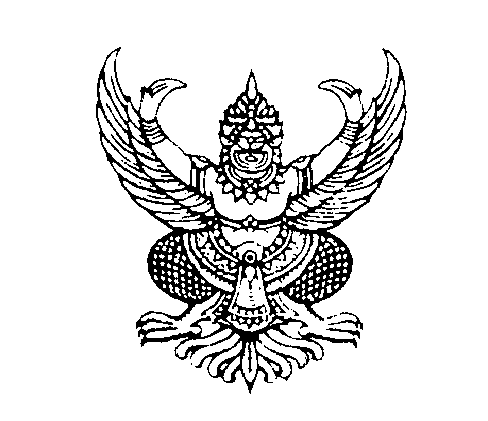 ประกาศมหาวิทยาลัยราชภัฏนครปฐมเรื่อง  หลักเกณฑ์การให้ทุนอุดหนุนการวิจัยโครงการวิจัยสถาบันบูรณาการงานวิจัยกับงานประจำ R to Rปีงบประมาณ ๒๕๖๑---------------------------------------------ด้วยมหาวิทยาลัยราชภัฏนครปฐมมีนโยบายส่งเสริมและสนับสนุนการพัฒนางานของข้าราชการ พนักงานราชการ พนักงานมหาวิทยาลัยสายสนับสนุน เพื่อให้งานประจำของบุคลากรสายสนับสนุนมีความเจริญก้าวหน้า ในตำแหน่งสายงานที่ปฏิบัติและรับผิดชอบอยู่ ซึ่งในการเลื่อนขั้นของบุคลากรสายสนับสนุนจำเป็นต้องมีการทำงานวิจัย ที่พัฒนางานประจำของตนเองที่รับผิดชอบ อาศัยอำนาจตามความในมาตรา ๓๑(๑) และ (๒) แห่งพระราชบัญญัติมหาวิทยาลัยราชภัฎ พ.ศ. ๒๕๔๗ ประกอบด้วยข้อ ๘(๒) และข้อ ๑๑  แห่งข้อบังคับมหาวิทยาลัยราชภัฏนครปฐม ว่าด้วยกองทุนเพื่อการวิจัย               พ.ศ. ๒๕๕๕ และที่แก้ไขเพิ่มเติม และมติคณะกรรมการกองทุนเพื่อการวิจัยในคราวประชุมครั้งที่ ๑๒/๒๕๖๐             เมื่อวันที่ ๒๖ กันยายน พ.ศ.๒๕๖๐ มหาวิทยาลัยจึงออกประกาศ ดังต่อไปนี้	ข้อ ๑ หลักเกณฑ์การพิจารณาโครงการวิจัย		๑.๑ ผู้เสนอขอทุนสนับสนุนโครงการต้องเป็นข้าราชการ พนักงานราชการ และพนักงานมหาวิทยาลัยสายสนับสนุนในมหาวิทยาลัยราชภัฏนครปฐมผ่านการทดลองงาน ๖ เดือนและไม่อยู่ระหว่างการลาศึกษาต่อทั้งแบบเต็มเวลาและไม่เต็มเวลา 		๑.๒ ข้อเสนอโครงการวิจัยต้องให้หัวหน้าหน่วยงานระดับคณบดี หรือเทียบเท่าขึ้นไป ลงนามเห็นชอบในข้อเสนอโครงการวิจัยว่าผลจากงานวิจัยที่เสนอขอจะเป็นประโยชน์ต่อหน่วยงาน		๑.๓ ข้อเสนอโครงการวิจัยต้องพัฒนาจากงานประจำที่ผู้เสนอขอทุนรับผิดชอบอยู่ในหน่วยงานที่ตนสังกัด		๑.๔ สนับสนุนโครงการวิจัย โครงการละไม่เกิน ๓๐,๐๐๐ บาท และวงเงินรวมทั้งหมดไม่เกิน ๔๕๐,๐๐๐ บาท		๑.๕ มติของคณะกรรมการกองทุนเพื่อการวิจัยหรือคณะอนุกรรมการที่ได้รับมอบอำนาจจากคณะกรรมการกองทุนเพื่อการวิจัยถือเป็นที่สุด		๑.๖ การพิจารณาข้อเสนอโครงการวิจัย จะพิจารณาจากคุณภาพของงานวิจัย และอายุการปฏิบัติงานของผู้เสนอขอทุน		๑.๗ ผลลัพธ์ของโครงการวิจัยต้องทำให้เกิดแนวปฏิบัติที่ดีในงานที่ผู้ขอรับผิดชอบ	ข้อ ๒ ผู้ร่วมโครงการทุกคนจะต้องเข้าร่วมกิจกรรมตามที่สถาบันวิจัยและพัฒนา มหาวิทยาลัยราชภัฏนครปฐมกำหนด 	หากผู้ร่วมโครงการไม่เข้าร่วมกิจกรรมตามกำหนดตามวรรคหนึ่งโดยไม่มีเหตุผลอันสมควร มหาวิทยาลัยจะพิจารณาตัดสิทธิ์ทุนวิจัย	ข้อ ๓ ห้ามส่งข้อเสนอโครงการวิจัยซ้ำซ้อน เพื่อขอเงินทุนอุดหนุนการวิจัยทั้งงบประมาณภายในและภายนอกมหาวิทยาลัย	ข้อ ๔ แบบฟอร์มข้อเสนอโครงการวิจัย		๔.๑ พนักงานมหาวิทยาลัยสายสนับสนุนผู้สนใจสามารถ Download แบบฟอร์มข้อเสนอโครงการวิจัย R to R ได้ทางเว็บไซต์สถาบันวิจัยและพัฒนา หรือขอรับแบบฟอร์มได้ที่ สถาบันวิจัยและพัฒนามหาวิทยาลัยราชภัฏนครปฐม		๔.๒ ข้าราชการ พนักงานราชการ และพนักงานมหาวิทยาลัยสายสนับสนุนผู้สนใจกรอกข้อเสนอโครงการวิจัย ตามแบบฟอร์ม R to R และส่งข้อเสนอโครงการวิจัยจำนวน ๓ ชุด พร้อมซีดี ๑ แผ่นได้ที่สถาบันวิจัยและพัฒนา มหาวิทยาลัยราชภัฏนครปฐมตั้งแต่บัดนี้ถึงวันที่ ๑๕ ธันวาคม พ.ศ. ๒๕๖๐ประกาศ  ณ  วันที่       พฤศจิกายน พ.ศ. ๒๕๖๐					(ผู้ช่วยศาสตราจารย์ ดร.พัชรศักดิ์  อาลัย)					     รองอธิการบดี ปฏิบัติราชการแทน       								  อธิการบดีมหาวิทยาลัยราชภัฏนครปฐม									พิมลพรรณ / ร่าง / พิมพ์ / ตรวจ